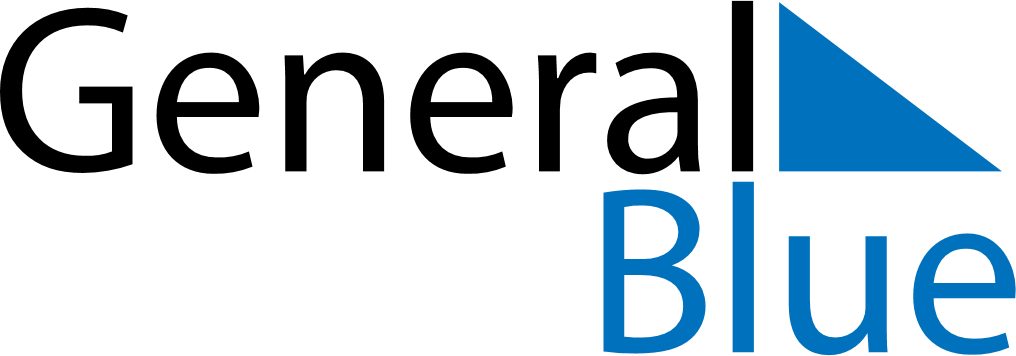 September 1956September 1956September 1956September 1956September 1956SundayMondayTuesdayWednesdayThursdayFridaySaturday123456789101112131415161718192021222324252627282930